О проведении публичных слушаний по вопросу предоставления разрешения на отклонение от предельных параметров разрешенного строительства, реконструкции объектов капитального строительстваРуководствуясь статьями 37, 40 Градостроительного кодекса Российской Федерации, Федеральным законом от 06 октября 2003 года № 131-ФЗ «Об общих принципах организации местного самоуправления в Российской Федерации», Уставом Североуральского городского округа, решением Думы Североуральского городского округа от 29.08.2018 № 59 «Об утверждении Положения 
об организации и проведении общественных обсуждений или публичных слушаний по вопросам градостроительной деятельности на территории Североуральского городского округа», постановлением Главы Североуральского городского округа от 05.10.2006 № 1422 «О создании Комиссии по подготовке проекта Правил землепользования и застройки в Североуральском городском округе и проведению публичных слушаний», на основании протокола заседания Комиссии по подготовке проекта Правил землепользования и застройки 
в Североуральском городском округе и проведению публичных слушаний 
от 05.02.2019 ПОСТАНОВЛЯЮ:1. Назначить публичные слушания по вопросу предоставления разрешения на отклонение от предельных параметров разрешенного строительства, реконструкции объекта капитального строительства в отношении земельного участка, расположенного по адресу: Свердловская область, город Североуральск, улица Ленина, 33, П-1, с кадастровым номером 66:60:0904019:2753 в части:1) сокращения минимального отступа от границ земельного участка в целях определения мест допустимого размещения объекта капитального строительства 
с 3 метров до 0 метров;2) увеличения максимального процента застройки с 70 % до 100 % земельного участка.2. Провести собрание участников публичных слушаний 25 февраля 
2019 года в 14.30 часов по адресу: Свердловская область, город Североуральск, улица Чайковского, 15 (зал заседания).3. Определить органом, уполномоченным на организацию и проведение публичных слушаний, Администрацию Североуральского городского округа 
в лице отдела градостроительства, архитектуры и землепользования (далее-уполномоченный орган).4. Уполномоченному органу:1) обеспечить размещение настоящего постановления и проекта решения, указанного в 1 пункте настоящего постановления (далее – проект), подлежащего рассмотрению на публичных слушаниях, а также иных материалов, относящихся к теме публичных слушаний, на официальном сайте Администрации Североуральского городского округа;2) обеспечить опубликование оповещения о начале публичных слушаний 
в газете «Наше слово» и размещение на официальном сайте Администрации Североуральского городского округа.5. Установить срок проведения публичных слушаний по проекту 
со дня оповещения жителей муниципального образования об их проведении 
до дня опубликования заключения о результатах публичных слушаниях один месяц.6. Назначить председателем публичных слушаний заведующего отделом градостроительства, архитектуры и землепользования Администрации Североуральского городского округа О.Я. Гарибова.7. Назначить докладчиками на публичных слушаниях заведующего отделом градостроительства, архитектуры и землепользования Администрации Североуральского городского округа О.Я. Гарибова, заявителей.	8. Установить, что участниками публичных слушаний являются граждане, постоянно проживающие в пределах территориальной зоны, в границах которой расположен земельный участок или объект капитального строительства, 
в отношении которых подготовлен данный проект, правообладатели находящихся в границах этой территориальной зоны земельных участков и (или) расположенных на них объектов капитального строительства, граждане, постоянно проживающие в границах земельных участков, прилегающих 
к земельному участку, в отношении которого подготовлен данный проект, правообладатели таких земельных участков или расположенных на них объектов капитального строительства, правообладатели помещений, являющихся частью объекта капитального строительства, в отношении которого подготовлен данный проект.9. Участники публичных слушаний до 24.02.2019 включительно вправе вносить предложения и замечания, касающиеся проекта:1) в письменной или устной форме в ходе проведения собрания участников публичных слушаний;2) в письменной форме и (или) электронном виде с указанием фамилии, имени, отчества, контактного телефона и адреса проживания (для физических лиц), наименования, основного государственного регистрационного номера, места нахождения и адреса (для юридических лиц). Участники публичных слушаний, являющиеся правообладателями соответствующих земельных участков и (или) расположенных на них объектов капитального строительства и (или) помещений, являющихся частью объектов капитального строительства, также представляют сведения соответственно о таких земельных участках, объектах капитального строительства, помещения, являющихся частью указанных объектов капитального строительства, из Единого государственного реестра недвижимости и иные документы, устанавливающие или удостоверяющие их права на такие земельные участки, объекты капитального строительства, помещения, являющиеся частью указанных объектов капитального строительства 
в Администрации Североуральского городского округа по адресу: Свердловская область, город Североуральск, улица Чайковского, 15, кабинет № 7;3) посредством записи в книге (журнале) учета посетителей при проведении экспозиции проекта, подлежащего рассмотрению на публичных слушаниях.10. Контроль за исполнением настоящего постановления возложить 
на Заместителя Главы Администрации Североуральского городского округа 
В.В. Паслера.11. Разместить настоящее постановление на официальном сайте Администрации Североуральского городского округа.Глава Североуральского городского округа				         В.П. Матюшенко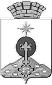 ГЛАВА СЕВЕРОУРАЛЬСКОГО ГОРОДСКОГО ОКРУГАПОСТАНОВЛЕНИЕГЛАВА СЕВЕРОУРАЛЬСКОГО ГОРОДСКОГО ОКРУГАПОСТАНОВЛЕНИЕ05.02.2019                                                                                                              № 5                                                                                                             № 5г. Североуральскг. Североуральск